                BİRİM AKADEMİK TEŞVİK BAŞVURU VE İNCELEME KOMİSYONU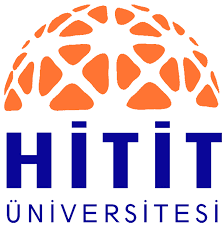                                                                    DEĞERLENDİRME TUTANAĞI (2017)Bildirimi yapan öğretim elemanının:Yukarda kimlik bilgileri yazılı olan öğretim elemanının başvurusu, beyan ettiği belgelerle birlikte incelenmiş olup toplam …………. puana karşılık gelen faaliyetlerin olduğu tespit edilmiştir.Birim Akademik Teşvik Başvuru ve İnceleme Komisyonu Başkan ve Üyelerinin adı, soyadı ve imzasıBaşkan	: ……………………………			……………………Üye	: ……………………………			……………………Üye	: ……………………………			……………………Üye	: ……………………………			……………………                                                                                        Bilgilerin doğruluğunu onaylarım.                                                                                               Kaşe – mühür – imza                                                                                          Dekan/Müdür: ……………………………Adı soyadıUnvanıFakültesi/bölümüAkademik kadro unvanıKurum dışı görevlendirme durumu Beyan dönemi (1 Ocak – 31 Aralık)    2017    2017Akademik Teşvik Puanı                                Ham Puan    Net PuanAkademik Teşvik PuanıProjeAkademik Teşvik PuanıAraştırmaAkademik Teşvik PuanıYayınAkademik Teşvik PuanıTasarımAkademik Teşvik PuanıSergiAkademik Teşvik PuanıPatentAkademik Teşvik PuanıAtıfAkademik Teşvik PuanıTebliğAkademik Teşvik PuanıÖdülAkademik Teşvik PuanıToplam